   __________________________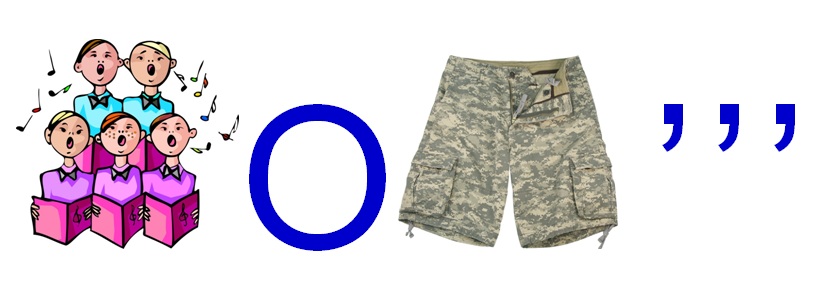 2. Я танцую на носу,
Разный цвет собой несу.
Меня любят все детишки:
И девчонки, и мальчишки! ________________3.  ____________________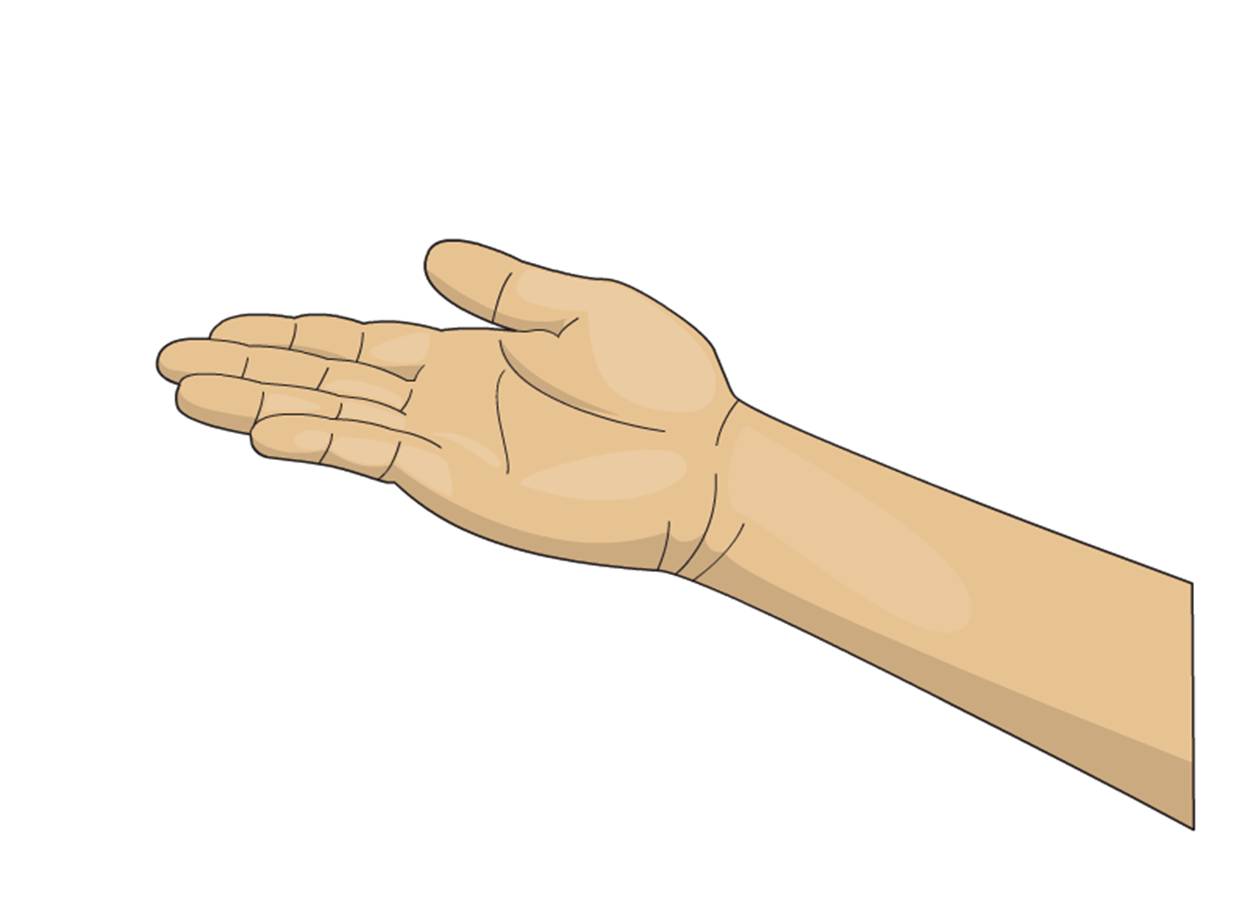 4.  _________________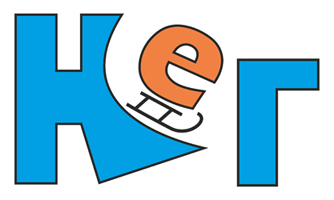 5.  __________________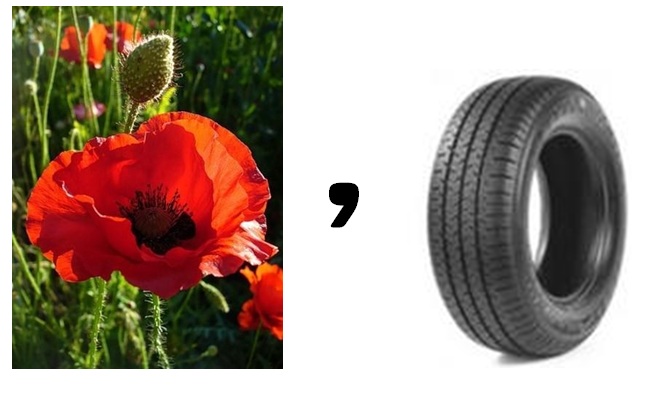 6. +_________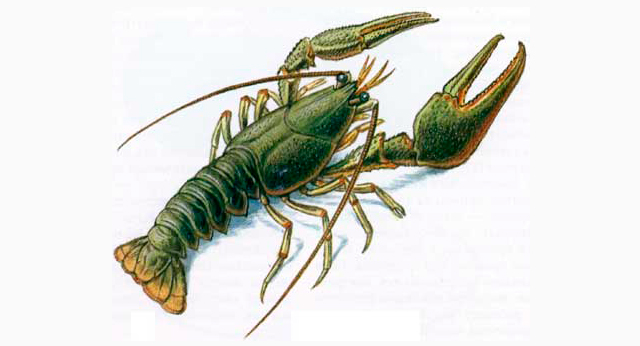 7. варест   _________8. 5 6 20 10  ______________